РЕПУБЛИКА СРБИЈА АП ВОЈВОДИНА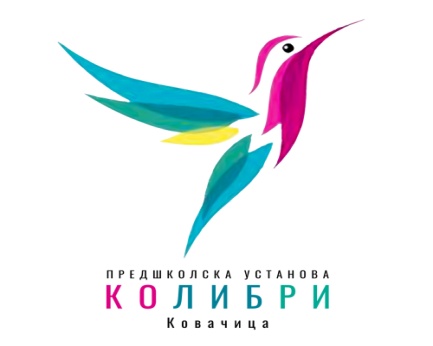 ОПШТИНА КОВАЧИЦАПРЕДШКОЛСКА УСТАНОВА „КОЛИБРИ“        Број: 1034Дана: 18.08.2021.           Ц Е Н О В Н И К   У С Л У Г А ПОЛУДНЕВНИ БОРАВАКЦена полудневног боравка					2.768,91Цена полудневног боравка  ППП				2.493,76ЦЕЛОДНЕВНИ БОРАВАКЦена целодневног боравка					4.745,93Цена целодневног боравка ППП				3.796,74ЦЕНА ЈАСЛИЦАЦена јасленог боравка за дете					6.351,50За дане оправданог одсуства – болести  родитељ плаћа услугу у износу од 50% дневне цене услуге по детету.Уплата се врши на рачун број   840-31075845-69Цене важе од 01.09.2021. године.					                                                              Овлашћено лице ПУ „Колибри“ Ковачица        Наташа Костић